نموذج توصيف مقرر دراسيأ)التعريف بالمقرر الدراسي ومعلومات عامة عنه :ب) الأهداف: ج) توصيف المقرر الدراسي (ملاحظة: ينبغي إرفاق توصيف عام في الاستمارة المستخدمة في النشرة التعريفية أو الدليل ).  د. الدعم الطلابي:هـ . مصادر التعلم:و . المرافق اللازمة:ز.  تقييم المقرر الدراسي وعمليات تطويره المؤسسة:	جامعة أم القرىالكلية/القسم  :كلية الدراسات القضائية والأنظمة – قسم الدراسات القضائيةاسم ورمز المقرر الدراسي: المرافعات الشرعية والإجراءات الجنائية (103472).عدد الساعات المعتمدة: ساعتان.البرنامج أو البرامج الذي يقدم ضمنه المقرر الدراسي: بكالوريوس الدراسات القضائية.(في حال وجود مقرر اختياري عام في عدة برامج, بيّن هذا بدلاً من إعداد قائمة بهذه البرامج)اسم عضو هيئة التدريس المسؤول عن المقرر الدراسي: أعضاء هيئة التدريس بالقسم المتخصصون بالقضاء.السنة أو المستوى الأكاديمي الذي يعطى فيه المقرر الدراسي: السابع.المتطلبات السابقة لهذا المقرر(إن وجدت): التنظيم القضائي (103472).المتطلبات الآنية لهذا المقرر (إن وجدت): لا يوجد.موقع تقديم المقرر إن لم يكن داخل المبنى الرئيس للمؤسسة التعليمية: لا يوجد.1-وصف موجز لنتائج التعلم الأساسية للطلبة المسجلين في المقرر:إعطاء الطالب لمحة موجزة عن آداب الدعوى وأصول المحاكمات.تعريف الطالب بإجراءات النظر في الدعوى المدنية والبت فيها.تعريف الطالب بإجراءات النظر في الدعوى الجنائية والبت فيها.2-صف بإيجاز أية خطط يتم تنفيذها لتطوير وتحسين  المقرر الدراسي، (مثل الاستخدام المتزايد لتقنية المعلومات أو مراجع الإنترنت، والتغييرات في  المحتوى كنتيجة للأبحاث الجديدة في مجال الدراسة).   استخدام مصادر شبكة الانترنت لمتابعة المستجدات على صعيد الأنظمة المرتبطة بالمادة.التواصل مع المكتبات الإلكترونية والأكاديمية للحصول على مصادر علمية جديدة للمادة. مراجعة البحوث والدراسات المنشورة وغير المنشورة في الجامعات والمجلات والدوريات العربية والأجنبية.إعداد مقرر الكتروني للمادة.مشاركة الطلاب باستخراج حالات دراسية.تطبيق بعض استراتيجيات التدريس الحديثة.1-الموضوعات التي  ينبغي تناولها:1-الموضوعات التي  ينبغي تناولها:1-الموضوعات التي  ينبغي تناولها:قائمة الموضوعاتعدد الأسابيعساعات التدريس تعريف الدعوى ، وبيان أنواعها ، والتفريق بين دعاوى الأموال والدعوى الجنائية ، ومعرفة أركان الدعوى ، وأطرافها ، والشروط المعتبرة في كلٍّ ذلك ، مع التركيز على ما يتعلَّق بالمحكمة ( أو القاضي ) المختص بنظر كل نوعٍ من أنواع الدعوى .24حكم الدعوى بنوعيها ، وطبيعتها ، والأدلة المؤيدة لذلك ، وبيان الطرق المعتبرة في رفع الدعوى ، ومن له الحق في رفع الدعوى ومباشرتها ؛ سواء كان ذلك في دعوى الأموال أو في الدعاوى الجنائية .24إجراءات نظر الدعوى وتداولها والقرارات الصادرة فيها قبل الفصل بنوعيها ، وما يتبع ذلك من موضوعات البينات والحجج والدفوع .24التحقيق وجمع الأدلة – في الدعاوى الجنائية – ومن هو الذي يقوم به ، وما يتبع ذلك من قبض على الجُنَاة ، وتوقيفهم ، ومساءلتهم ، وإحضارهم أمام القضاء .24الحكم الصادر في الدعوى بنوعيها ، وبيان شروطه ، وحجيَّته ، وأسباب نقضه ، والحالات التي يجوز فيها الطعن في الأحكام .24انقضاء الدعوى بنوعيها ، والحالات المعتبرة في ذلك : ( تخلِّي المُدَّعِي عن دعواه ، وفاة المُدَّعَى عليه ، أو المُتَّهم ، الصلح ، التوبة ، التقادم ، العفو ، ونحو ذلك ) .24تنفيذ الأحكام القضائية في دعاوى الأموال ، ودعاوى الجنايات ، وما يتبع ذلك من القواعد العامة في التنفيذ ، ومن له الحق فيه ، ومن له الخصومة فيه ، ومقدِّماته ، وإجراءاته ، والحجز على المُدَّعَى به ، والاعتراضات والإشكالات المترتبة على التنفيذ .24تطبيقات معاصرة.122-مكونات المقرر الدراسي (إجمالي عدد ساعات التدريس لكل فصل دراسي): 		2-مكونات المقرر الدراسي (إجمالي عدد ساعات التدريس لكل فصل دراسي): 		2-مكونات المقرر الدراسي (إجمالي عدد ساعات التدريس لكل فصل دراسي): 		2-مكونات المقرر الدراسي (إجمالي عدد ساعات التدريس لكل فصل دراسي): 		2-مكونات المقرر الدراسي (إجمالي عدد ساعات التدريس لكل فصل دراسي): 		المحاضرة:30مادة  الدرس:نظريالمختبرلا يوجدعملي/ميداني/ تدريبيلا يوجدأخرى:لا يوجد3-ساعات دراسة خاصة إضافية/ساعات التعلم المتوقع أن يستوفيها الطالب أسبوعياً. (ينبغي أن يمثل هذا المتوسط لكل فصل دراسي وليس المطلوب لكل أسبوع): ساعتان أسبوعية، بمتوسط (30) ساعة في الفصل الدراسي.4-تطوير نتائج التعلم في  مختلف مجالات التعلم  بيّن لكل من مجالات التعلم المبينة أدناه ما يلي: موجز سريع للمعارف أو المهارات التي يسعى المقرر الدراسي إلى تنميتها. توصيف لاستراتيجيات التدريس المستخدمة في  المقرر الدراسي بغية تطوير تلك المعارف أو المهارات. الطرق المتبعة لتقويم الطالب في المقرر الدراسي لتقييم نتائج التعلم في هذا المجال الدراسي. 4-تطوير نتائج التعلم في  مختلف مجالات التعلم  بيّن لكل من مجالات التعلم المبينة أدناه ما يلي: موجز سريع للمعارف أو المهارات التي يسعى المقرر الدراسي إلى تنميتها. توصيف لاستراتيجيات التدريس المستخدمة في  المقرر الدراسي بغية تطوير تلك المعارف أو المهارات. الطرق المتبعة لتقويم الطالب في المقرر الدراسي لتقييم نتائج التعلم في هذا المجال الدراسي. 4-تطوير نتائج التعلم في  مختلف مجالات التعلم  بيّن لكل من مجالات التعلم المبينة أدناه ما يلي: موجز سريع للمعارف أو المهارات التي يسعى المقرر الدراسي إلى تنميتها. توصيف لاستراتيجيات التدريس المستخدمة في  المقرر الدراسي بغية تطوير تلك المعارف أو المهارات. الطرق المتبعة لتقويم الطالب في المقرر الدراسي لتقييم نتائج التعلم في هذا المجال الدراسي. 4-تطوير نتائج التعلم في  مختلف مجالات التعلم  بيّن لكل من مجالات التعلم المبينة أدناه ما يلي: موجز سريع للمعارف أو المهارات التي يسعى المقرر الدراسي إلى تنميتها. توصيف لاستراتيجيات التدريس المستخدمة في  المقرر الدراسي بغية تطوير تلك المعارف أو المهارات. الطرق المتبعة لتقويم الطالب في المقرر الدراسي لتقييم نتائج التعلم في هذا المجال الدراسي. المعارف:                                                                                                                                                                                                                                                                                                                                                                    المعارف:                                                                                                                                                                                                                                                                                                                                                                    المعارف:                                                                                                                                                                                                                                                                                                                                                                    المعارف:                                                                                                                                                                                                                                                                                                                                                                    1-توصيف للمعارف المراد اكتسابها:معرفة الدعوى وأنواعها وإجراءات رفعها والنظر فيها. معرفة الحكم القضائي في الدعوى وحالاته وشروطه وحجيته.يمثل بقضايا متنوعة، ويحلل الخطوات المتبعة في عمل القاضي.1-توصيف للمعارف المراد اكتسابها:معرفة الدعوى وأنواعها وإجراءات رفعها والنظر فيها. معرفة الحكم القضائي في الدعوى وحالاته وشروطه وحجيته.يمثل بقضايا متنوعة، ويحلل الخطوات المتبعة في عمل القاضي.1-توصيف للمعارف المراد اكتسابها:معرفة الدعوى وأنواعها وإجراءات رفعها والنظر فيها. معرفة الحكم القضائي في الدعوى وحالاته وشروطه وحجيته.يمثل بقضايا متنوعة، ويحلل الخطوات المتبعة في عمل القاضي.1-توصيف للمعارف المراد اكتسابها:معرفة الدعوى وأنواعها وإجراءات رفعها والنظر فيها. معرفة الحكم القضائي في الدعوى وحالاته وشروطه وحجيته.يمثل بقضايا متنوعة، ويحلل الخطوات المتبعة في عمل القاضي.2-استراتيجيات التدريس المستخدمة لتنمية تلك المعارف: المحاضرة المطورة (العروض التقديمية).المناقشة.العصف الذهني.استخدام التقنيات التعليمية (الفيديو التعليمي)2-استراتيجيات التدريس المستخدمة لتنمية تلك المعارف: المحاضرة المطورة (العروض التقديمية).المناقشة.العصف الذهني.استخدام التقنيات التعليمية (الفيديو التعليمي)2-استراتيجيات التدريس المستخدمة لتنمية تلك المعارف: المحاضرة المطورة (العروض التقديمية).المناقشة.العصف الذهني.استخدام التقنيات التعليمية (الفيديو التعليمي)2-استراتيجيات التدريس المستخدمة لتنمية تلك المعارف: المحاضرة المطورة (العروض التقديمية).المناقشة.العصف الذهني.استخدام التقنيات التعليمية (الفيديو التعليمي)3-طرق تقويم المعارف المكتسبة:تقويم بنائي ( أسئلة شفهية – بحوث وأوراق عمل وتقارير ).تقويم نهائي ( الاختبارات التحريرية – ملف إنجاز الطالب ).3-طرق تقويم المعارف المكتسبة:تقويم بنائي ( أسئلة شفهية – بحوث وأوراق عمل وتقارير ).تقويم نهائي ( الاختبارات التحريرية – ملف إنجاز الطالب ).3-طرق تقويم المعارف المكتسبة:تقويم بنائي ( أسئلة شفهية – بحوث وأوراق عمل وتقارير ).تقويم نهائي ( الاختبارات التحريرية – ملف إنجاز الطالب ).3-طرق تقويم المعارف المكتسبة:تقويم بنائي ( أسئلة شفهية – بحوث وأوراق عمل وتقارير ).تقويم نهائي ( الاختبارات التحريرية – ملف إنجاز الطالب ).المهارات الإدراكية: المهارات الإدراكية: المهارات الإدراكية: المهارات الإدراكية: 1-توصيف للمهارات الإدراكية المراد تنميتها: القدرة على التحليل.القدرة على الحكم على الوقائع المعروضة.1-توصيف للمهارات الإدراكية المراد تنميتها: القدرة على التحليل.القدرة على الحكم على الوقائع المعروضة.1-توصيف للمهارات الإدراكية المراد تنميتها: القدرة على التحليل.القدرة على الحكم على الوقائع المعروضة.1-توصيف للمهارات الإدراكية المراد تنميتها: القدرة على التحليل.القدرة على الحكم على الوقائع المعروضة.2-استراتيجيات التدريس المستخدمة لتنمية تلك المهارات: المناقشة.التعلم في مجموعات صغيرة (ورش عمل ـ تعلم تعاوني).المحاكاة.التعلم القائم على المشاريع.2-استراتيجيات التدريس المستخدمة لتنمية تلك المهارات: المناقشة.التعلم في مجموعات صغيرة (ورش عمل ـ تعلم تعاوني).المحاكاة.التعلم القائم على المشاريع.2-استراتيجيات التدريس المستخدمة لتنمية تلك المهارات: المناقشة.التعلم في مجموعات صغيرة (ورش عمل ـ تعلم تعاوني).المحاكاة.التعلم القائم على المشاريع.2-استراتيجيات التدريس المستخدمة لتنمية تلك المهارات: المناقشة.التعلم في مجموعات صغيرة (ورش عمل ـ تعلم تعاوني).المحاكاة.التعلم القائم على المشاريع.3-طرق تقويم المهارات الإدراكية لدى الطلاب: شفوياً (مناقشة التقارير البحثية).مقالياً (نقد الاستراتيجيات التعليمية).3-طرق تقويم المهارات الإدراكية لدى الطلاب: شفوياً (مناقشة التقارير البحثية).مقالياً (نقد الاستراتيجيات التعليمية).3-طرق تقويم المهارات الإدراكية لدى الطلاب: شفوياً (مناقشة التقارير البحثية).مقالياً (نقد الاستراتيجيات التعليمية).3-طرق تقويم المهارات الإدراكية لدى الطلاب: شفوياً (مناقشة التقارير البحثية).مقالياً (نقد الاستراتيجيات التعليمية).ج.  مهارات التعامل مع الآخرين و تحمل المسؤولية: ج.  مهارات التعامل مع الآخرين و تحمل المسؤولية: ج.  مهارات التعامل مع الآخرين و تحمل المسؤولية: ج.  مهارات التعامل مع الآخرين و تحمل المسؤولية: 1-وصف لمهارات العلاقات الشخصية والقدرة على تحمل المسؤولية المطلوب تطويرها:تطوير الذات شخصياً ومهنياً.العمل مع جماعة ضمن فريق وتكوين علاقات إيجابية ناجحة مع الآخرين.الالتزام بالقيم المجتمعية السائدة.تنمية مهارة اتخاذ القرار.1-وصف لمهارات العلاقات الشخصية والقدرة على تحمل المسؤولية المطلوب تطويرها:تطوير الذات شخصياً ومهنياً.العمل مع جماعة ضمن فريق وتكوين علاقات إيجابية ناجحة مع الآخرين.الالتزام بالقيم المجتمعية السائدة.تنمية مهارة اتخاذ القرار.1-وصف لمهارات العلاقات الشخصية والقدرة على تحمل المسؤولية المطلوب تطويرها:تطوير الذات شخصياً ومهنياً.العمل مع جماعة ضمن فريق وتكوين علاقات إيجابية ناجحة مع الآخرين.الالتزام بالقيم المجتمعية السائدة.تنمية مهارة اتخاذ القرار.1-وصف لمهارات العلاقات الشخصية والقدرة على تحمل المسؤولية المطلوب تطويرها:تطوير الذات شخصياً ومهنياً.العمل مع جماعة ضمن فريق وتكوين علاقات إيجابية ناجحة مع الآخرين.الالتزام بالقيم المجتمعية السائدة.تنمية مهارة اتخاذ القرار.2-استراتيجيات التعليم المستخدمة في تطوير هذه المهارات:استراتيجية التعلم المتمركز حول المشكلات.المناقشة.العصف الذهني.التعلم التعاوني. 2-استراتيجيات التعليم المستخدمة في تطوير هذه المهارات:استراتيجية التعلم المتمركز حول المشكلات.المناقشة.العصف الذهني.التعلم التعاوني. 2-استراتيجيات التعليم المستخدمة في تطوير هذه المهارات:استراتيجية التعلم المتمركز حول المشكلات.المناقشة.العصف الذهني.التعلم التعاوني. 2-استراتيجيات التعليم المستخدمة في تطوير هذه المهارات:استراتيجية التعلم المتمركز حول المشكلات.المناقشة.العصف الذهني.التعلم التعاوني. 3-طرق تقويم مهارات التعامل مع الآخرين والقدرة على تحمل المسؤولية لدى الطلاب:بطاقة ملاحظة لتقويم الأداء.تقويم الأقران.التقويم الذاتي (التقارير الذاتية).3-طرق تقويم مهارات التعامل مع الآخرين والقدرة على تحمل المسؤولية لدى الطلاب:بطاقة ملاحظة لتقويم الأداء.تقويم الأقران.التقويم الذاتي (التقارير الذاتية).3-طرق تقويم مهارات التعامل مع الآخرين والقدرة على تحمل المسؤولية لدى الطلاب:بطاقة ملاحظة لتقويم الأداء.تقويم الأقران.التقويم الذاتي (التقارير الذاتية).3-طرق تقويم مهارات التعامل مع الآخرين والقدرة على تحمل المسؤولية لدى الطلاب:بطاقة ملاحظة لتقويم الأداء.تقويم الأقران.التقويم الذاتي (التقارير الذاتية).د. مهارات التواصل، وتقنية المعلومات، والمهارات العددية:  د. مهارات التواصل، وتقنية المعلومات، والمهارات العددية:  د. مهارات التواصل، وتقنية المعلومات، والمهارات العددية:  د. مهارات التواصل، وتقنية المعلومات، والمهارات العددية:  1-توصيف للمهارات المراد تنميتها في هذا المجال:التواصل مع المتعلمين لغوياً وجسدياً وعن بعد.استخدام وسائل الاتصال التعليمي الحديثة. استخدام مصادر تعلم الكترونية، ومواقع تعليمية على الويب ذات الصلة بالمقرر.1-توصيف للمهارات المراد تنميتها في هذا المجال:التواصل مع المتعلمين لغوياً وجسدياً وعن بعد.استخدام وسائل الاتصال التعليمي الحديثة. استخدام مصادر تعلم الكترونية، ومواقع تعليمية على الويب ذات الصلة بالمقرر.1-توصيف للمهارات المراد تنميتها في هذا المجال:التواصل مع المتعلمين لغوياً وجسدياً وعن بعد.استخدام وسائل الاتصال التعليمي الحديثة. استخدام مصادر تعلم الكترونية، ومواقع تعليمية على الويب ذات الصلة بالمقرر.1-توصيف للمهارات المراد تنميتها في هذا المجال:التواصل مع المتعلمين لغوياً وجسدياً وعن بعد.استخدام وسائل الاتصال التعليمي الحديثة. استخدام مصادر تعلم الكترونية، ومواقع تعليمية على الويب ذات الصلة بالمقرر.2-استراتيجيات التدريس المستخدمة لتنمية تلك المهارات:استخدام الفيديو التفاعلي.المناقشة.المحاكاة.2-استراتيجيات التدريس المستخدمة لتنمية تلك المهارات:استخدام الفيديو التفاعلي.المناقشة.المحاكاة.2-استراتيجيات التدريس المستخدمة لتنمية تلك المهارات:استخدام الفيديو التفاعلي.المناقشة.المحاكاة.2-استراتيجيات التدريس المستخدمة لتنمية تلك المهارات:استخدام الفيديو التفاعلي.المناقشة.المحاكاة.3-طرق تقويم المهارات العددية ومهارات التواصل لدى الطلاب:شفوياً.تقويم التكليفات الفردية والجماعية.3-طرق تقويم المهارات العددية ومهارات التواصل لدى الطلاب:شفوياً.تقويم التكليفات الفردية والجماعية.3-طرق تقويم المهارات العددية ومهارات التواصل لدى الطلاب:شفوياً.تقويم التكليفات الفردية والجماعية.3-طرق تقويم المهارات العددية ومهارات التواصل لدى الطلاب:شفوياً.تقويم التكليفات الفردية والجماعية.هـ. المهارات الحركية النفسية (إن وجدت):هـ. المهارات الحركية النفسية (إن وجدت):هـ. المهارات الحركية النفسية (إن وجدت):هـ. المهارات الحركية النفسية (إن وجدت):1-توصيف للمهارات الحركية النفسية المراد تنميتها ومستوى الأداء المطلوب: لا يوجد.1-توصيف للمهارات الحركية النفسية المراد تنميتها ومستوى الأداء المطلوب: لا يوجد.1-توصيف للمهارات الحركية النفسية المراد تنميتها ومستوى الأداء المطلوب: لا يوجد.1-توصيف للمهارات الحركية النفسية المراد تنميتها ومستوى الأداء المطلوب: لا يوجد.2-استراتيجيات التدريس المستخدمة لتنمية تلك المهارات: لا يوجد.2-استراتيجيات التدريس المستخدمة لتنمية تلك المهارات: لا يوجد.2-استراتيجيات التدريس المستخدمة لتنمية تلك المهارات: لا يوجد.2-استراتيجيات التدريس المستخدمة لتنمية تلك المهارات: لا يوجد.3-طرق تقويم المهارات الحركية النفسية لدى الطلاب: لا يوجد.3-طرق تقويم المهارات الحركية النفسية لدى الطلاب: لا يوجد.3-طرق تقويم المهارات الحركية النفسية لدى الطلاب: لا يوجد.3-طرق تقويم المهارات الحركية النفسية لدى الطلاب: لا يوجد.5. جدول مهام تقويم الطلاب خلال الفصل الدراسي:5. جدول مهام تقويم الطلاب خلال الفصل الدراسي:5. جدول مهام تقويم الطلاب خلال الفصل الدراسي:5. جدول مهام تقويم الطلاب خلال الفصل الدراسي:التقويممهمة التقويم (كتابة مقال، اختبار، مشروع جماعي، اختبار نهائي...الخ)الأسبوع المحدد لهنسبته من التقويم النهائي1التكليفات والمشاريع الفردية والجماعية3 – 1515%2اختبار نصفي1015%3الحضور والمشاركة الفعالة1- 1510%4اختبار نهائي1660%56781-تدابير تقديم أعضاء هيئة التدريس للاستشارات والإرشاد الأكاديمي للطالب (أذكر قدر الوقت الذي يتوقع أن يتواجد خلاله أعضاء هيئة التدريس لهذا الغرض في كل أسبوع).   الساعات المكتبية (ثلاث ساعات أسبوعياً).التواصل عبر الموقع الإلكتروني للجامعة.1-الكتب المقررة المطلوبة: لا يوجد.2-المراجع الرئيسة:1_ كتب الفقه العامة .   2_ الكتب المتخصصة في مجال القضاء والسياسة الشرعية لفقهائنا القدامى .   3_ نظرية الدعوى ، للدكتور : محمد نعيم ياسين .   4_ الأصول القضائية للشيخ : علي قراعة .   5_ الإجراءات الجنائية في جرائم الحدود في المملكة العربية السعودية ، للدكتور : سعد بن محمد ظفير.   6_ الإجراءات الجنائية المقارنة والنظام الإجرائي في المملكة العربية السعودية ، للدكتور : أحمد عوض بلال .   7_ النظام الإجرائي الجنائي في الشريعة الإسلامية وتطبيقاته في المملكة العربية السعودية، للدكتور: سعد بن محمد ظفير.    8_ قواعد المرافعات الشرعية فقهاً ونظاماً ، للدكتور : سعد بن محمد ظفير .    9_ المتهم حقوقه ومعاملته في الفقه الإسلامي ، بندر بن فهد السويلم .    10_ الدعوى وأساس الادعاء في الفقه الإسلامي ، للدكتور : علي بن عبد العزيز العميريني .    11_ نظرية الحكم القضائي في الشريعة والقانون ، للدكتور : عبد الناصر موسى أبو البصل .    12_ الاختصاص القضائي في الفقه الإسلامي مع بيان التطبيق الجاري في المملكة ، للدكتور: ناصر بن محمد الغامدي .      13_ الشرطة وحقوق الإنسان في الشريعة الإسلامية ، للدكتور : معجب بن معدي الحويقل .    14_ نظام هئية التحقيق والادعاء العام بالمملكة، الصادر في (24/10/1409هـ) . 3-الكتب و المراجع التي يوصى بها (المجلات العلمية، التقارير،...الخ) (أرفق قائمة بها): 1. مجلة العدل.2. مجلة البحوث القضائية.  4-المراجع الإلكترونية، مواقع الإنترنت...الخ: وزارة العدل على الرابط http://www.moj.gov.sa/.5-مواد تعليمية أخرى مثل البرامج المعتمدة على الحاسب الآلي/الأسطوانات المدمجة، والمعايير /اللوائح التنظيمية الفنية: لا يوجد.بيّن متطلبات  المقرر الدراسي  بما في ذلك حجم فصول الدراسة والمختبرات (أي: عدد المقاعد داخل الفصول الدراسية والمختبرات، وعدد أجهزة الحاسب الآلي المتاحة...إلخ).  1-المباني (قاعات المحاضرات، المختبرات،...الخ):قاعات دراسية مجهزة, وتتوافر بها طاولات مستديرة من أجل تفعيل عدد من طرق التدريس المناسبة, وتتوافر فيها الأجهزة المناسبة أدناه.2-مصادر الحاسب الآلي:أجهزة كمبيوتر. جهاز عرض البيانات (Data Show).جهاز عرض الشفافيات (Over Head Projector). فيديو. تلفزيون.3-مصادر أخرى (حددها..مثل: الحاجة إلى تجهيزات مخبرية خاصة أذكرها، أو أرفق قائمة بها):لا يوجد.1-استراتيجيات الحصول على التغذية الراجعة من الطلاب بخصوص فعالية التدريس :استبانه تقيس مدى رضى الطالب وقناعته بأداء المدرس، وفهمه واستيعابه وتقبله لما تم.مقابلة عينة من طلاب المقرر.2-استراتيجيات أخرى لتقييم عملية التدريس من قبل المدرس أو القسم :التقويم الذاتي.استخدام أداة  لقياس التفاعل اللفظي داخل الصف.زيارات متبادلة بين أعضاء هيئة التدريس.استطلاع آراء الزملاء المشاركين في تدريس المقرر.3-عمليات تطوير التدريس :مراجعة آراء الطلاب والزملاء والرؤساء أولا بأول، ووضع أداة لقياس التفاعل داخل قاعة الدرس.ورش عمل ودورات تدريبية لتنمية مهارات أعضاء هيئة التدريس.الاجتماعات الدورية لأعضاء القسم لتبادل الخبرات.4-عمليات التحقق من معايير الإنجاز لدى الطالب ( مثل: تدقيق تصحيح عينة من أعمال الطلبة بواسطة مدرسين  مستقلين، والتبادل بصورة دوريةً لتصحيح الاختبارات أو عينة من الواجبات مع طاقم تدريس من مؤسسة أخرى):يمكن استخدام واحدٍ أو أكثر من الأساليب الآتية :تدقيق ومراجعة عينة من أعمال الطلبة بواسطة لجنة خاصة من القسم. التبادل بصورة دورية لتصحيح الاختبارات مع طاقم تدريس من مؤسسة أخرى.المشاركة والتبادل في التصحيح والتدقيق بين الزملاء الذين يدرسون نفس المقرر.5-صف إجراءات التخطيط للمراجعة الدورية لمدى فعالية  المقرر الدراسي والتخطيط لتطويرها:مراجعة توصيف المقرر ومفرداته بشكل دوري.استشارة الزملاء الذين يدرسون نفس المقرر حول توزيع الموضوعات وطرق التقويم المتبعة وغيرها.تحديث مصادر التعلم المرتبطة بالمقرر.الاستفادة من آراء المختصين في مادة المقرر.تعرف مدى إفادة الطلاب من هذا المقرر في مقررات أخرى ذات الصلة به.الاطلاع على الأبحاث في مجال التخصص (العربية والأجنبية).استخدام نتائج تقويم الطلاب في تطوير المقرر.المقارنة بمقررات مماثلة في جامعات أخرى.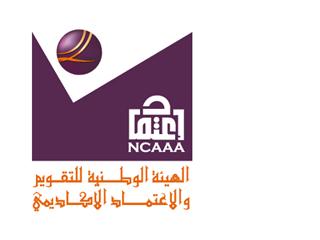 